‘’Życie na łące ’’-zajęcie matematyczne z elementami ćwiczeń ortofonicznychDziś, troszeczkę się pouczymy, najpierw zagadka’ ’Wiosną kolorowa ,pełno kwiatów wkoło .Wiele tu owadów ,wszystkim jest wesoło. Trawa się zieleni ,pszczoła nektar spija. Dzieci grają w piłkę, czas tu szybko mija........... Brawo- to łąka.Teraz zabawa ,oglądajcie, ruszajcie się https://www.youtube.com/watch?v=A3JEJqsP5P4. Czy wiecie już o jakim owadzie będziemy dziś rozmawiać....oczywiście o motylku.Lata nad łąką piękny jak kwiat,    swoim kolorem zachwyca,
i zapomina w mig cały świat,
że wcześniej była to gąsienica.    A teraz propozycja dla dzieci starszych.     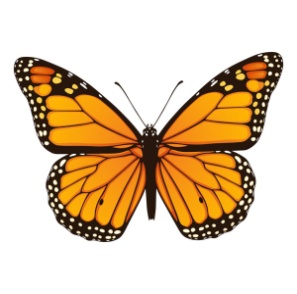   Motyle, motyle, kolorowe kwiaty, co fruwają wiosną, co fruwają latem. Wzbudzają piękno i zastanowienie, skąd z tak brzydkiej liszki to piękne stworzenie. Zapraszam na prezentację multimedialną: „Rozwój motyla” – Dorosły motyl składa jajeczka, z których wykluwa się larwa. Larwa zamienia się w poczwarkę, która przeobraża się w motyla.     https://www.youtube.com/watch?v=zNeizTuJCgg  3.Zabawa naśladowcza „ Gąsienica i motyl” –  pokazuj ruchem, jak pełza                       gąsienica i jak przeistacza się w motyla, który frunie nad łąką ,.a może przyleciał ptaszek( naśladowanie z odgłosami),pszczółka, bociek.  4.  Zabawa ‘’Narysuj motylka’’ przygotuj kredki ołówek i kartkę. https://www.youtube.com/watch?v=kZ9yZ72-3vw  5.  Praca dodatkowa dla 5,6 l.’ ’Zabawy z sześcianem’’ praca z książką.Prowadząca: nakreślcie w powietrzu kwadrat, jakie są jego boki? . Otwórzcie książeczki : karta pracy, cz4,s.40. zobaczcie nową figurę- sześcianJakie są różnice ,a jakie podobieństwa między nimi. Na pewno w domu macie kostkę do gry, pobawcie się dziś z nią, przeliczajcie oczka .jeżeli macie na kostce np 3 dodajcie jedną w pamięci ...ile macie po dodaniu.....( w ten sposób możemy dodawać i odejmować do 10)Dodatkowo, aby utrwalić wiadomości poznane na zajęciu proponuję kartęcz4,str 38-O MOTYLKUPANI IZA F.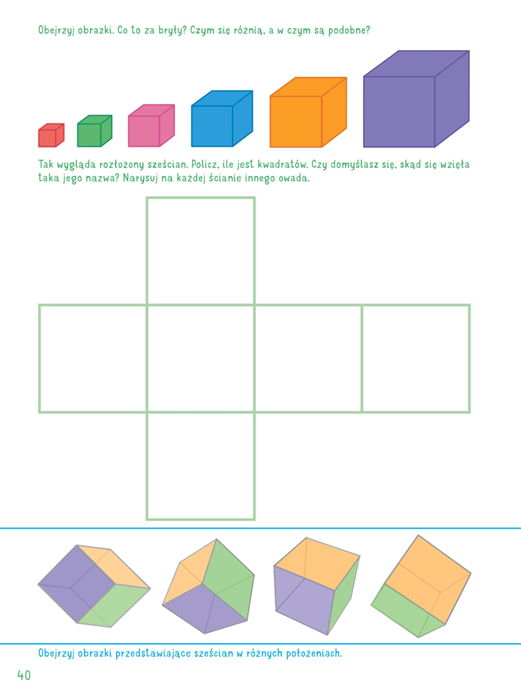 